Chart your weight history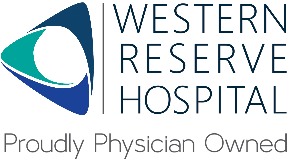 People gain weight differently over time. Please chart your history with weight changes and the life events and diet attempts that were related to those changes. 	YEARWhen are you most at risk of overeating?Where in the timeline do you consider yourself to be more at risk of eating extra calories or the wrong type of calories?   WAKE					        LUNCH					                SLEEPSetting goals					What does “healthy” look like for you?A vision of healthy looks different for everyone.Maybe it is to be able to get around more easily, to enjoy a more active lifestyle,or maybe it is to feel better and have more energy. Find a vision of healthy that is meaningful to you.  